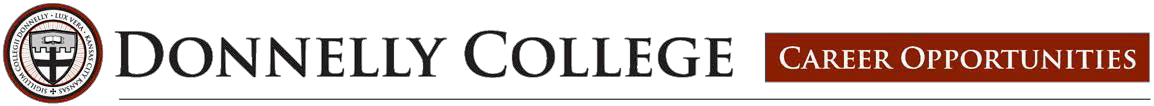 Financial Aid / Student Record CoordinatorLocation: Donnelly College, Kansas City, KansasFull/Part Time: Full-Time 	Exempt/Non-Exempt: Non-Exempt Position Reports to: Director of Financial Aid/Student RecordABOUT DONNELLY COLLEGEDonnelly College, located in the heart of Kansas City, Kansas, is an independent, coeducational, Catholic institution founded by the Benedictine Sisters of Mount St. Scholastica and sponsored by the Archdiocese of Kansas City in Kansas. The college was established in 1949 to meet the needs of urban immigrants and the working class, with special focus on “those who might not otherwise be served.” Today, Donnelly continues that tradition by providing access and affordable education within a culture that promotes student success and by serving as the region’s only federally designated Minority Serving Institution and Hispanic Serving Institution. Our community is proud of the rich racial and ethnic diversity of our students, staff and faculty and how that diversity supports our learning environment. Through a strong general education curriculum integrated with career-oriented majors, Donnelly College offers programs leading to bachelor and associate degrees and certificates. To find out more, please visit www.donnelly.edu.JOB SUMMARYThis position provides financial aid counseling and assistance to current and prospective students, determining student financial aid eligibility and verifying financial aid information. This position provides support to the Director of Financial Aid in aiding student in the completion of the FAFSA, developing student aid packages and data entry as required. The ideal candidate will possess a wide range of knowledge as related to postsecondary student financial aid to include a sound understanding of the provisions of the U.S. Dept. of Education Title IV rules and regulations. Excellent interpersonal communication skills are critical as this position requires daily contact with students seeking financial assistance to obtain their educational goals. Applicant must pass a background check and complete VIRTUS training. Two days will be spent working in the Registrar’s Office.RESPONSIBILITIES FOR FINANCIAL AIDMaintain comprehensive knowledge of Federal and institutional policies and procedures related to financial aidAct as primary contact for walk-in, phone call and email traffic for current and prospective studentsCoordinate follow-up of missing documents from students Coordinate data collection and entry for financial aid related documentsProvide FAFSA assistance and counseling to current and prospective studentsCounsel students regarding budgeting, financial aid and scholarshipsDetermine student financial aid eligibility and verify student financial aid informationWith oversight of Financial Aid Director – award financial aidParticipate in college committees, as assigned by supervisorMeet with and assist the various student body groups at Donnelly in order assist student recruitment activitiesRESPONSIBILITIES FOR STUDENT RECORD COORDINATOR Audit student progress toward degree completion, degree certification and prepare diplomasProcess grades and monitor satisfactory progress, academic probation, suspension, and honorsOversee and monitor students change of scheduleProcess student withdrawalsPurchase supplies for department - handle PO system and help manage the office’s budgetManage all aspects of student registration: carry out and monitor all steps for setting up each academic term, input course schedule and monitor accuracy of prerequisites, course descriptions and publish course information onlineCoordination of class schedules with classroom assignments and manage/maintain room availability calendars Monitor grades of student in regard to academic successes and prepare reports to be shared with the community.Provide support to Advising, Financial Aid, and Business OfficeQUALIFICATIONSAssociate degree; bachelor’s degree preferredExperience using Microsoft Office such as Word, Excel and OutlookExcellent written and verbal communication skillsAbility to effectively manage time and work independentlyPreferred knowledge of financial aid regulations and processesPreferred experience with Empower and Canvas programsBilingual (English/Spanish) strongly preferredExperience working with diverse student populationsPhilosophically aligned with the mission and values of the College to engage and support our Catholic identity, practicingRoman Catholic preferred.